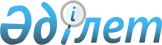 Об установлении публичного сервитутаПостановление акимата Мангистауской области от 23 февраля 2021 года № 46. Зарегистрировано Департаментом юстиции Мангистауской области 26 февраля 2021 года № 4460
      В соответствии с Земельным Кодексом Республики Казахстан от 20 июня 2003 года акимат Мангистауской области ПОСТАНОВЛЯЕТ:
      1. Установить публичный сервитут сроком на 49 (сорок девять) лет без изъятия земельных участков у собственников и землепользователей акционерному обществу "КазТрансГаз Аймақ" на земельные участки общей площадью 151,9568 гектаров, расположенных в административных границах городов Актау и Жанаозен, Каракиянского, Мунайлинского и Мангистауских районов Мангистауской области для эксплуатации линейной части магистрального газопровода "Жанаозен-Жетыбай-Актау" согласно приложению к настоящему постановлению.
      2. Государственному учреждению "Управление земельных отношений Мангистауской области" (Дузмагамбетов Е.Д.):
      обеспечить государственную регистрацию настоящего постановления в органах юстиции;
      официальное опубликование в средствах массовой информации;
      принять иные меры, вытекающие из настоящего постановления.
      3. Контроль за исполнением настоящего постановления возложить на курирующего заместителя акима Мангистауской области.
      4. Настоящее постановление вступает в силу со дня государственной регистрации в органах юстиции и вводится в действие по истечении десяти календарных дней после дня его первого официального опубликования. Площади земельных участков на которые устанавливается публичный сервитут для эксплуатации магистрального газопровода "Жанаозен-Жетыбай-Актау"
					© 2012. РГП на ПХВ «Институт законодательства и правовой информации Республики Казахстан» Министерства юстиции Республики Казахстан
				
      Аким Мангистауской области 

С. Трумов
Приложение к постановлениюакимата Мангистауской областиот 23 февраля 2021 года № 46
№
Местоположение земельного участка
Земли, установленные публичным сервитутом, гектар
Категория земель
1
город Актау
0,0848
Земли населенных пунктов
1
город Актау
0,0859
Земли населенных пунктов
1
город Актау
0,0759
Земли населенных пунктов
2
город Жанаозен
0,3239
Земли населенных пунктов
2
город Жанаозен
3,876
Земли населенных пунктов
2
город Жанаозен
4,6843
Земли населенных пунктов
2
город Жанаозен
0,1528
Земли населенных пунктов
2
город Жанаозен
10,7386
Земли населенных пунктов
2
город Жанаозен
0,3637
Земли населенных пунктов
2
город Жанаозен
6,5419
Земли населенных пунктов
2
город Жанаозен
0,1082
Земли населенных пунктов
3
Мунайлинский район
8,0552
Земли запаса
3
Мунайлинский район
8,0574
Земли запаса
3
Мунайлинский район
7,9369
Земли запаса
3
Мунайлинский район
4,5911
Земли запаса
3
Мунайлинский район
4,5456
Земли запаса
3
Мунайлинский район
4,5953
Земли запаса
3
Мунайлинский район
5,2184
Земли населенных пунктов
3
Мунайлинский район
5,2511
Земли населенных пунктов
3
Мунайлинский район
5,2402
Земли населенных пунктов
4
Каракиянский район
6,7932
Земли населенных пунктов
4
Каракиянский район
1,3504
Земли населенных пунктов
4
Каракиянский район
6,6769
Земли населенных пунктов
4
Каракиянский район
1,3558
Земли населенных пунктов
4
Каракиянский район
6,5234
Земли населенных пунктов
4
Каракиянский район
0,9413
Земли населенных пунктов
4
Каракиянский район
0,3110
Земли населенных пунктов
4
Каракиянский район
0,3929
Земли населенных пунктов
4
Каракиянский район
12,0206
Земли запаса
4
Каракиянский район
12,0252
Земли запаса
4
Каракиянский район
12,0204
Земли запаса
5
Мангистауский район
3,6957
Земли запаса
5
Мангистауский район
3,6646
Земли запаса
5
Мангистауский район
3,6582
Земли запаса
Итого
151,9568